Publicado en Madrid  el 17/06/2024 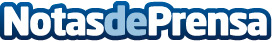 Presentación oficial y en primicia de la Guía de baterías de litio de BEQUINOR BEQUINOR, en colaboración con DEKRA y otros expertos del sector, se complace en anunciar la presentación de la Guía de almacenamiento y uso seguro de baterías de litio de BEQUINORDatos de contacto:Departamento de MarketingResponsable de Marketing635828804Nota de prensa publicada en: https://www.notasdeprensa.es/presentacion-oficial-y-en-primicia-de-la-guia Categorias: Nacional Madrid Sostenibilidad Otras Industrias Sector Energético http://www.notasdeprensa.es